                Анкета для родителей                                                 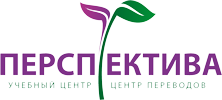 Уважаемые родители! В течении лагерного сезона Ваши дети будут под присмотром наших педагогов, психологов и воспитателей. Для нас очень важно знать об их особенностях поведения, развития, состояния здоровья, хобби, увлечениях, любимых (и не очень) блюдах и прочем. С этой целью мы разработали опросник, который просим Вас заполнить максимально подробно.  Фамилия и имя ребенка _______________________________________________________________Дата рождения ребенка (число, месяц, год) _______________________________________________________________Ниже перечисляются различные проблемы в самочувствии и особенностях поведения ребёнка. Внимательно прочитайте описания каждой из них и определите, насколько, по Вашему мнению, данное нарушение было характерно для Вашего ребенка за последний месяц:Посещает ли в настоящее время Ваш ребёнок помимо школы дополнительно какие-либо другие занятия, кружки, секции и пр.?перечислите какие именно (если есть, напишите и о достижениях) ____________________________________________________________________________________________________________________________________________________________________________________________________________________________________________________________Знание английского языкаНе знает, 2) начальный уровень, 3) средний уровень, 4) продвинутый Чтение                              1,     2,    3,    4           (нужное подчеркнуть)Письмо                             1,     2,    3,    4Разговорный уровень      1,    2,    3,     4Гастрономические предпочтенияКакие у Вашего ребенка любимые блюда и напитки?____________________________________________________________________________________________________________________________________________________________________________________________________________Что из продуктов, блюд и напитков ребенок не любит? ____________________________________________________________________________________________________________________________________________________________________________________________________________На какие продукты аллергия? ____________________________________________________________________________________________________________________________________________________________________________________________________________                                Что бы еще Вы хотели сообщить нам об особенностях своего ребенка? ____________________________________________________________________________________________________________________________________________________________________________________________________________                                             Проблемы в самочувствии и особенностях поведения ребёнкаНе быловообщеВыра-женомалоВыра-женозначи-тельноВыра-женооченьсильно1. Повышенная утомляемость2. Капризность, плаксивость, колебания настроения3. Плохой аппетит4. Головные боли5. Нарушения сна (подчеркните нужное): трудности засыпания, беспокойный поверхностный сон, плохие сны6. Беспричинные боли в животе7. Внезапные ночные пробуждения с плачем, снохождение, сноговорение (нужное подчеркнуть)8. Частые простуды9. Боится незнакомых людей, новых ситуаций10. Медлителен, вял в движениях, по сравнению с другими детьми менее подвижен11. Неуклюжесть, неловкость, плохая координация движений12. Находится в постоянном движении – гиперактивен 13. Встает со своего места во время развивающих занятий с воспитателями или педагогами, уроков в школе или в других ситуациях, когда нужно оставаться на месте (укажите)___________________14. Часто бывает болтливым15. Заикается16. Теряет свои вещи в школе и дома17. Стеснителен, боится не понравиться окружающим18. Обидчивый, раздражительный19. Не может постоять за себя20. Бывают истерики21. Дразнится, поясничает22. Неряшлив, неопрятен23. Шумный, часто кричит, говорит слишком громко24. Не слушает учителей, хулиганит в школе25. Обманывает взрослых26. Был замечен в кражах вещей27. Вспыльчив28. Ссорится с детьми, обзывает их29. Дерется с детьми30. Использует ненормативную лексику31. Другое (что именно?)32. Другое (что именно?)